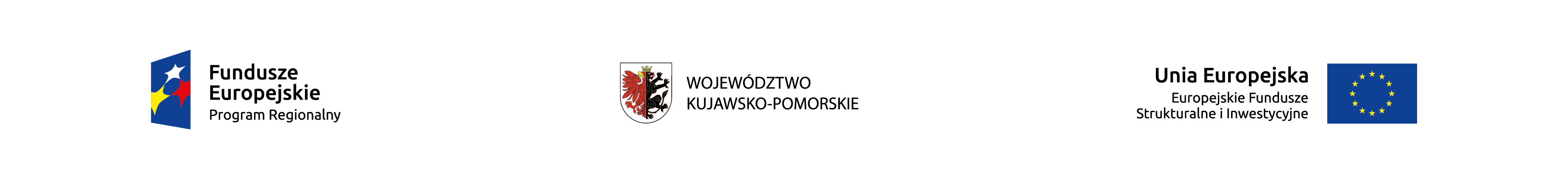 Załącznik nr 9 Regulaminu  wyboru kandydatów na ekspertów w ramach konkursu na wybór strategii rozwoju lokalnego kierowanego przez społeczność.Lp.
Nazwisko kandydata 
na ekspertaImię kandydata na ekspertaAdres poczty elektronicznej 
(e-mail) kandydata na eksperta
Dziedzina /specjalizacja, w której kandydat na eksperta posiada wiedzę1.2.3.4.5.6.7.8.9.10.11.